Тип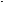 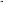 изделияМощность потребительская, кВтСинхронная частота, мин -1  Вынуждающая сила (синхрон.) кННапряжение, В/ Частота тока, ГцМасса, кгЦена с НДС (руб.)  ВИБРАТОРЫ ГЛУБИННЫЕ С ГИБКИМ ВАЛОМ ВИБРАТОРЫ ГЛУБИННЫЕ С ГИБКИМ ВАЛОМ ВИБРАТОРЫ ГЛУБИННЫЕ С ГИБКИМ ВАЛОМ ВИБРАТОРЫ ГЛУБИННЫЕ С ГИБКИМ ВАЛОМ ВИБРАТОРЫ ГЛУБИННЫЕ С ГИБКИМ ВАЛОМ ВИБРАТОРЫ ГЛУБИННЫЕ С ГИБКИМ ВАЛОМ ВИБРАТОРЫ ГЛУБИННЫЕ С ГИБКИМ ВАЛОМИВ-75 (28мм)1,00198000,842 / 5018,914959ИВ-113 (38мм)1,00198002,042 / 5023,416242ИВ-117А (51мм)1,00171003,8542 / 5024,115361ИВ-116А (76мм)1,40126006,042  / 5028,516555ИВ-116А-1,6 (76мм)1,60126006,042 / 5031,918959ЭПК-1300 (28мм)1,00198000,78220 (1 фазн) / 5019,820027ЭПК-1300 (38мм) 1,00198002,0220 (1 фазн) / 5024,421310ЭПК-1300 (51мм)1,00171003,85220 (1 фазн) / 5025,920429ЭПК-1300 (76мм)1,30126006,0220 (1 фазн) / 5030,321623ЭПК-1800 (76мм)1,80126006,0220 (1 фазн) / 5032,622525ВИБРАТОРЫ ГЛУБИННЫЕ ПОРТАТИВНЫЕ  ВИБРАТОРЫ ГЛУБИННЫЕ ПОРТАТИВНЫЕ  ВИБРАТОРЫ ГЛУБИННЫЕ ПОРТАТИВНЫЕ  ВИБРАТОРЫ ГЛУБИННЫЕ ПОРТАТИВНЫЕ  ВИБРАТОРЫ ГЛУБИННЫЕ ПОРТАТИВНЫЕ  ВИБРАТОРЫ ГЛУБИННЫЕ ПОРТАТИВНЫЕ  ВИБРАТОРЫ ГЛУБИННЫЕ ПОРТАТИВНЫЕ  ИВ-115 (28мм)0,75198000,78220 (1 фазн) /506,012451ИВ-120 (38мм)0,75198002,0220 (1 фазн) /508,513540ИВ-121 (51мм)0,75171003,85220 (1 фазн) /509,913010ВИБРАТОРЫ ГЛУБИННЫЕ НАВЕСНЫЕ для технологического оборудованияВИБРАТОРЫ ГЛУБИННЫЕ НАВЕСНЫЕ для технологического оборудованияВИБРАТОРЫ ГЛУБИННЫЕ НАВЕСНЫЕ для технологического оборудованияВИБРАТОРЫ ГЛУБИННЫЕ НАВЕСНЫЕ для технологического оборудованияВИБРАТОРЫ ГЛУБИННЫЕ НАВЕСНЫЕ для технологического оборудованияВИБРАТОРЫ ГЛУБИННЫЕ НАВЕСНЫЕ для технологического оборудованияВИБРАТОРЫ ГЛУБИННЫЕ НАВЕСНЫЕ для технологического оборудованияИВ-95А (75мм)1,10120007,9220; 127        /20012,020620ИВ-114А (133мм)2,10846021,2380                /50105,0103096КОМПЛЕКТУЮЩИЕ К ГЛУБИННЫМ ВИБРАТОРАМ С ГИБКИМ ВАЛОМКОМПЛЕКТУЮЩИЕ К ГЛУБИННЫМ ВИБРАТОРАМ С ГИБКИМ ВАЛОМКОМПЛЕКТУЮЩИЕ К ГЛУБИННЫМ ВИБРАТОРАМ С ГИБКИМ ВАЛОМКОМПЛЕКТУЮЩИЕ К ГЛУБИННЫМ ВИБРАТОРАМ С ГИБКИМ ВАЛОМКОМПЛЕКТУЮЩИЕ К ГЛУБИННЫМ ВИБРАТОРАМ С ГИБКИМ ВАЛОМКОМПЛЕКТУЮЩИЕ К ГЛУБИННЫМ ВИБРАТОРАМ С ГИБКИМ ВАЛОМКОМПЛЕКТУЮЩИЕ К ГЛУБИННЫМ ВИБРАТОРАМ С ГИБКИМ ВАЛОМЭлектродвигатель ЭПК-13001,30 3000 об. /мин220В (1 фазн)220В (1 фазн)13,4 13703Электродвигатель ЭПК-1800 1,80 3000 об. /мин220В (1 фазн)220В (1 фазн)15,414653Электродвигатель ИВ-117А(116А, 113, 75)1,40 (1,00)3000 об. /мин42 В / 50Гц42 В / 50Гц11,5 8368Электродвигатель ИВ-116A-1,61,60 3000 об. /мин42 В / 50Гц42 В / 50Гц13,510899Гибкий вал ЭВ-260 (51, 76) длина 3 м / 4,5 м / 6 м / 9 мГибкий вал ЭВ-260 (51, 76) длина 3 м / 4,5 м / 6 м / 9 мГибкий вал ЭВ-260 (51, 76) длина 3 м / 4,5 м / 6 м / 9 мГибкий вал ЭВ-260 (51, 76) длина 3 м / 4,5 м / 6 м / 9 мГибкий вал ЭВ-260 (51, 76) длина 3 м / 4,5 м / 6 м / 9 м8,4/10,9/11,9/15,8/23,04627/ 6611/ 9253/12540Гибкий вал ЭВ-260.02 (38) длина 3 м / 4 м / 4,5 м / 6 м / 9 мГибкий вал ЭВ-260.02 (38) длина 3 м / 4 м / 4,5 м / 6 м / 9 мГибкий вал ЭВ-260.02 (38) длина 3 м / 4 м / 4,5 м / 6 м / 9 мГибкий вал ЭВ-260.02 (38) длина 3 м / 4 м / 4,5 м / 6 м / 9 мГибкий вал ЭВ-260.02 (38) длина 3 м / 4 м / 4,5 м / 6 м / 9 м8,3/10,8/11,8/14,8/22,94408/ 5818/ 6611/ 8727/ 12540Гибкий вал ИВ-75.03 (28) длина 3 м / 4,5 м / 6 м / 9 мГибкий вал ИВ-75.03 (28) длина 3 м / 4,5 м / 6 м / 9 мГибкий вал ИВ-75.03 (28) длина 3 м / 4,5 м / 6 м / 9 мГибкий вал ИВ-75.03 (28) длина 3 м / 4,5 м / 6 м / 9 мГибкий вал ИВ-75.03 (28) длина 3 м / 4,5 м / 6 м / 9 м5,0/7,15/9,3/13,64408/ 6546/ 8727/ 12540Вибронаконечник 28 ммВибронаконечник 28 ммВибронаконечник 28 ммВибронаконечник 28 ммВибронаконечник 28 мм1,42970Вибронаконечник 38 мм Вибронаконечник 38 мм Вибронаконечник 38 мм Вибронаконечник 38 мм Вибронаконечник 38 мм 2,74321Вибронаконечник 51 ммВибронаконечник 51 ммВибронаконечник 51 ммВибронаконечник 51 ммВибронаконечник 51 мм4,13174Вибронаконечник 76 ммВибронаконечник 76 ммВибронаконечник 76 ммВибронаконечник 76 ммВибронаконечник 76 мм8,54431